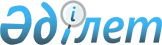 О присвоении наименований безымянным улицам села Жаскайрат Кайратского сельского округа Уалихановского района Северо-Казахстанской областиРешение акима Бидайыкского сельского округа Уалихановского района Северо-Казахстанской области от 31 марта 2021 года № 11. Зарегистрировано Департаментом юстиции Северо-Казахстанской области 1 апреля 2021 года № 7220
      В соответствии с подпунктом 4) статьи 14 Закона Республики Казахстан от 8 декабря 1993 года "Об административно-территориальном устройстве Республики Казахстан", пунктом 2 статьи 35 Закона Республики Казахстан от 23 января 2001 года "О местном государственном управлении и самоуправлении в Республике Казахстан", на основании заключения областной ономастической комиссии от 29 декабря 2020 года, с учетом мнения населения села, аким Кайратского сельского округа РЕШИЛ:
      1. Присвоить наименования следующим безымянным улицам села Жаскайрат Кайратского сельского округа, согласно прилагаемой схематической карте: 
      безымянная улица №1 – улица Бауыржан Момышұлы;
      безымянная улица №2 – улица Ыбырай Алтынсарин;
      безымянная улица №3 – улица Нәзір Төреқұлов.
      2. Контроль за исполнением настоящего решения оставляю за собой.
      3. Настоящее решение вводится в действие по истечении десяти календарных дней после дня его первого официального опубликования.  Схематическая карта о присвоении наименования безымянным улицам села Жаскайрат Кайратского сельского округа Уалихановского района Северо-Казахстанской области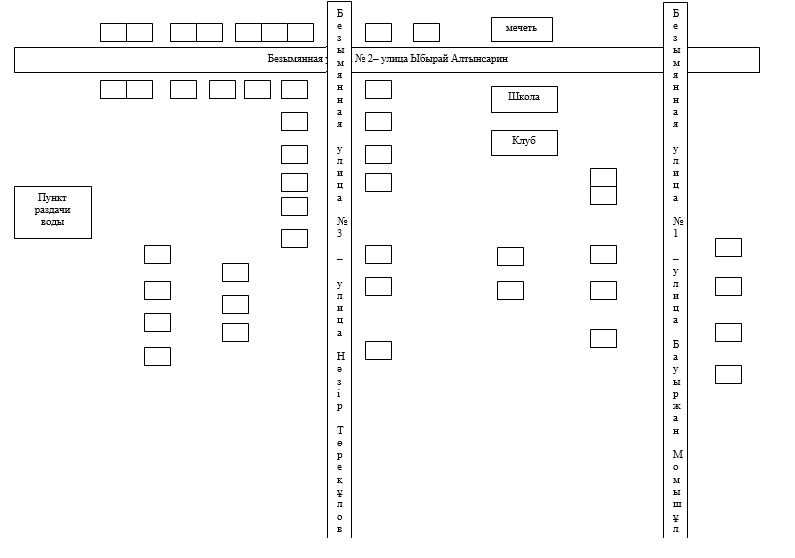 
					© 2012. РГП на ПХВ «Институт законодательства и правовой информации Республики Казахстан» Министерства юстиции Республики Казахстан
				
      аким Кайратского сельского округа

Е. Битниев
Приложение к решениюакима Кайратского сельского округа Уалихановского районаСеверо-Казахстанской областиот 31 марта 2021 года№ 11